Superpower: Bearhug! The famous Teddybear Workshop  of IMWe 2018Want to make your very own cuddly teddybear? Here are some good links to good patterns you can start with (sorted from simple to complicated)! Below the patterns you will also find a list of  some useful books and links.“Print and sew bear”: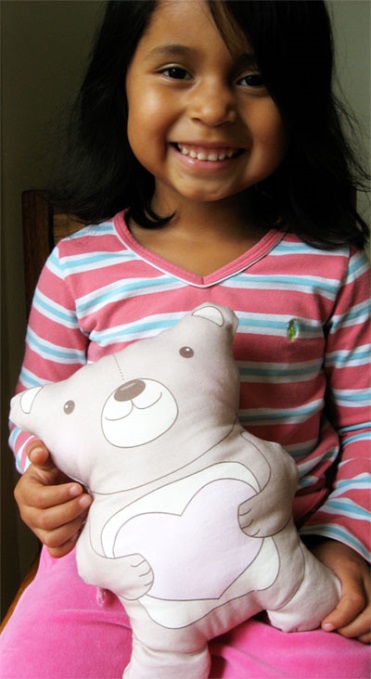 https://www.skiptomylou.org/simple-sewing-project-for-kids-free-printable-bear/The workshop quick favourite “Warren, the Charity Bear”: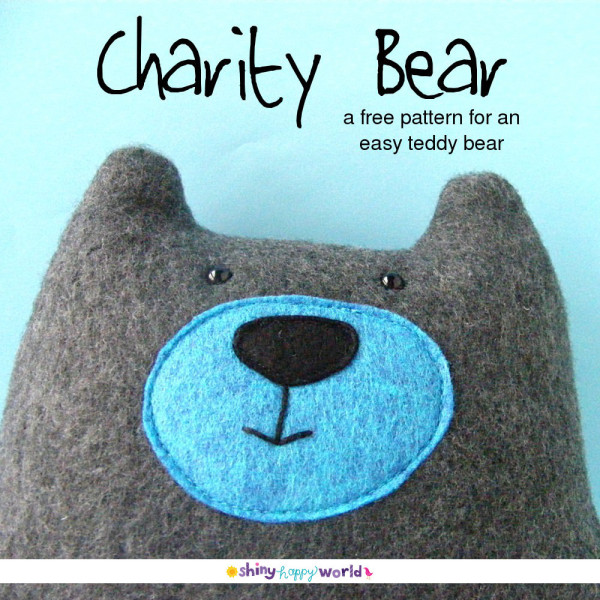 https://www.shinyhappyworld.com/2014/04/warren-charity-bear-free-teddy-bear-pattern.htmlFolk Art Mohair Teddy Bear: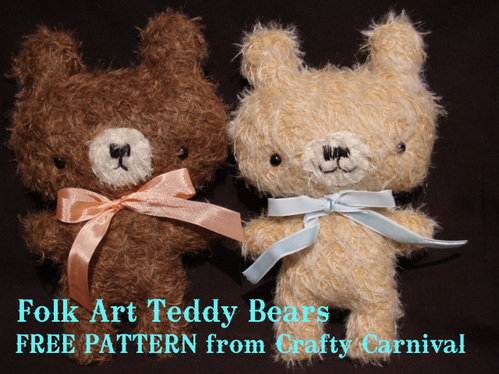 http://missyballance.typepad.com/crafty_carnival/files/folk_art_teddy_bear.pdfBaby shower flat teddy: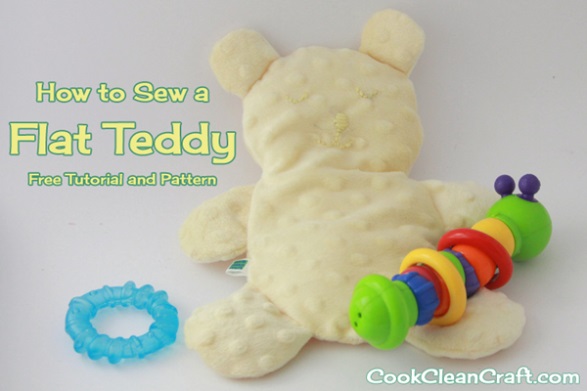 http://cookcleancraft.com/2013/05/baby-shower-gift-flat-teddy-tutorial/Simple Bear /Little Ted:	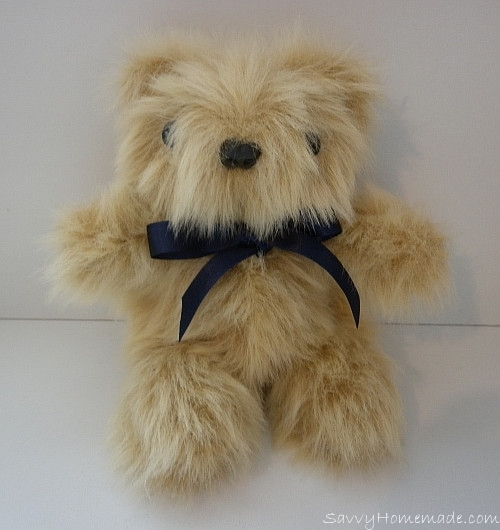  https://www.savvyhomemade.com/make-your-own-teddy-bear/andhttps://www.savvyhomemade.com/make-your-own-teddy-bear/Pumpkin Teddy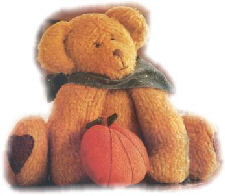 http://www.sewing.org/html/sew_beary_teddy.htmlHuge and oh-so-cuddly Howjoyful bear (the “Panda” of the workshop):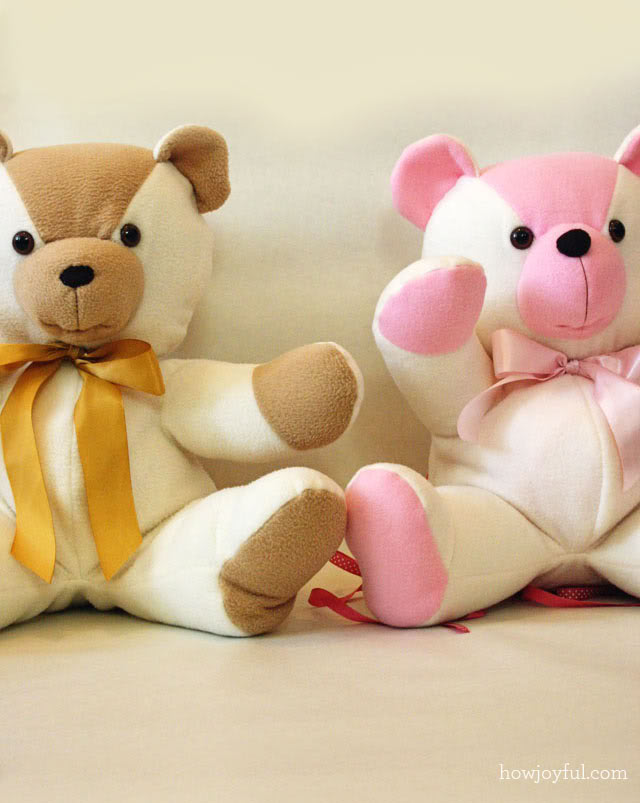 https://www.howjoyful.com/2010/05/howjoyful-bear-tutorial-and-pattern/andhttps://www.dropbox.com/s/2yh6q68gzwmsfph/HowJoyfulBear.pdf?dl=0Traditional Teddy Bear: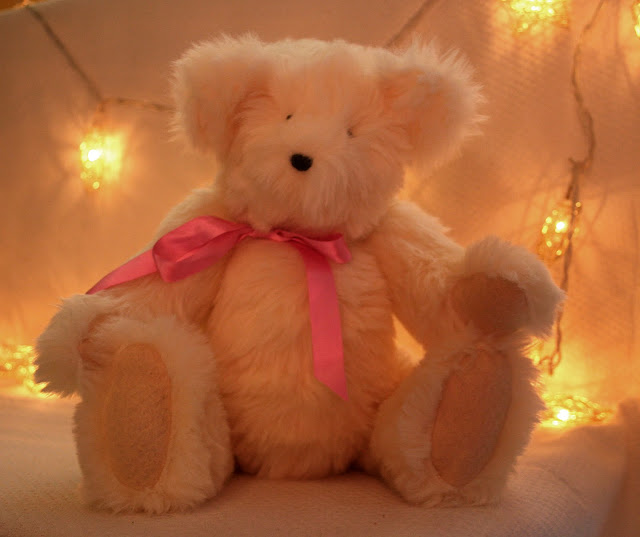 http://thebutterflybalcony.blogspot.de/2009/12/things-to-make-do-make-yourself.htmlBaby Pip, a small fully jointed bear: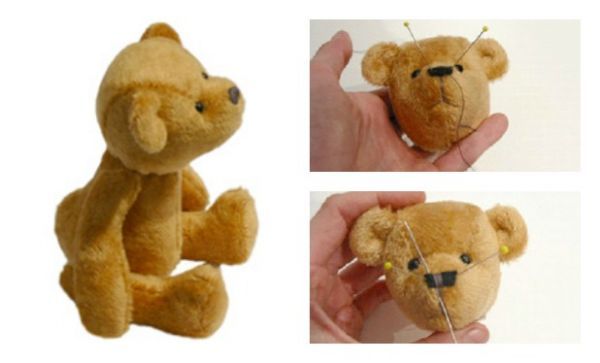 https://craftbits.com/project/baby-pip-teddy-bear/Bonjour: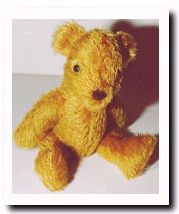 http://www.teddybearsearch.com/patterns/patpart.mvSome teddymaking books	The Encyclopedia of Teddy-Bear Making techniques (DE: Mein Heiss Geliebter Teddybär, FI: Nalleverstas) by Alicia Merrett & Anne StephensIf I had to choose one Teddy book, it would be this one!Very comprehensive with plenty and lots of photos of all work steps. Also a few patterns.Comprehensive guide on how to draw your very own teddy pattern!Teddybären selber nähen by Monika SchleichMany patterns and basic infoMaking Teddy Bears by Joyce LuckinMany different teddy bear patterns with nameshttps://books.google.de/books?id=V-JUta_4VmkC&printsec=frontcover&hl=fi#v=onepage&q&f=falseTeddybären selber Machen by Helga ScheppA mix-and-match pattern collection for making over 700 000 different bears!Das grosse Singer Nähbuch Stofftiere by Rabea Rauer & Yvonne ReidelbachActually meant for machine sewing, and mostly other soft toys than teddybears, but with some nice patterns nevertheless.Random Useful Links	http://www.teddybearacademy.net/category/bear-making-tips/Seems to be full of all kinds of handy hints and listshttp://soggibottom.blogspot.de/2009/11/free-1925-soggibottom-teddy-bear_30.htmlAbout jointshttps://www.thespruce.com/sew-a-teddy-bear-pattern-2978397Here’s where I first got some ideas on teddy bear pattern types. Please note that the pictures on the page have often nothing to do with the bear pattern they are linked to!https://www.smithsonianmag.com/history/the-history-of-the-teddy-bear-from-wet-and-angry-to-soft-and-cuddly-170275899/Teddy history from Smithsonianhttps://en.wikipedia.org/wiki/Teddy_bearTeddy trivia from Wikipediahttp://www.oxfordteddybearuniversity.co.uk/Bear_History.phpTeddy historyhttp://www.mibepa.info/tb/tb000.htmTeddy infoShops & products:http://www.probaer.de/http://www.baerenstuebchen.de/shop/index.phphttp://www.baerenlaedle.de/index.phphttps://shop.bastelmaus-shop.de/index.phphttps://www.amazon.de/264-tlg-6-12mm-Teddyaugen-Sicherheitsaugen-Kunststoffaugen/dp/B018YVOAUM/ref=pd_sim_21_5?_encoding=UTF8&psc=1&refRID=SS8W8Z3MZSC3855SYXGRhttps://www.amazon.de/Spielzeug-Sicherheit-Teddyb%C3%A4r-Kunststoff-Unterlegscheiben/dp/B0747PPFQB/ref=pd_sim_201_3?_encoding=UTF8&psc=1&refRID=WQZ5MVMWPGSMRQ3WJ61Z